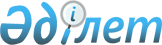 О внесении изменения в приказ Министра культуры и информации Республики Казахстан от 29 июня 2012 года № 89/1 "Об утверждении Правил оказания услуг операторами телерадиовещания"Приказ Министра по инвестициям и развитию Республики Казахстан от 23 октября 2015 года № 1005. Зарегистрирован в Министерстве юстиции Республики Казахстан 27 ноября 2015 года № 12321

      В соответствии с пунктом 1 статьи 21 Закона Республики Казахстан от 24 марта 1998 года «О нормативно правовых актах», ПРИКАЗЫВАЮ:



      1. Внести в приказ Министра культуры и информации Республики Казахстан от 29 июня 2012 года № 89/1 «Об утверждении Правил оказания услуг операторами телерадиовещания» (зарегистрирован в Реестре государственной регистрации нормативных правовых актов за № 7820) следующие изменения:



      Преамбулу изложить в следующей редакции:



      «В соответствии с подпунктом 11) пункта 1 статьи 7 Закона Республики Казахстан от 18 января 2012 года «О телерадиовещании» ПРИКАЗЫВАЮ:».



      2. Комитету связи, информатизации и информации Министерства по инвестициям и развитию Республики Казахстан (Қазанғап Т.Б.) обеспечить:

      1) государственную регистрацию настоящего приказа в Министерстве юстиции Республики Казахстан;

      2) в течение десяти календарных дней после государственной регистрации настоящего приказа в Министерстве юстиции Республики Казахстан, направление его копии на официальное опубликование в периодические печатные издания и информационно-правовую систему «Әділет»;

      3) размещение настоящего приказа на интернет-ресурсе Министерства по инвестициям и развитию Республики Казахстан и на интранет-портале государственных органов;

      4) в течение десяти рабочих дней после государственной регистрации настоящего приказа в Министерстве юстиции Республики Казахстан, представление в Юридический департамент Министерства по инвестициям и развитию Республики Казахстан сведений об исполнении мероприятий, предусмотренных подпунктами 1), 2), 3) пункта 2 настоящего приказа.



      3. Контроль за исполнением настоящего приказа возложить на курирующего вице-министра по инвестициям и развитию Республики Казахстан.



      4. Настоящий приказ вводится в действие со дня его первого официального опубликования.      Министр

      по инвестициям и развитию

      Республики Казахстан                       А. Исекешев
					© 2012. РГП на ПХВ «Институт законодательства и правовой информации Республики Казахстан» Министерства юстиции Республики Казахстан
				